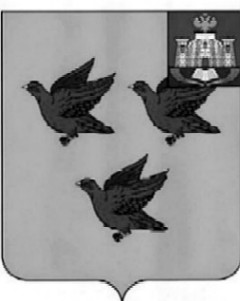 РОССИЙСКАЯ ФЕДЕРАЦИЯОРЛОВСКАЯ ОБЛАСТЬАДМИНИСТРАЦИЯ ГОРОДА ЛИВНЫПОСТАНОВЛЕНИЕ11 марта 2021 года                                                                                                 №18 г. ЛивныО внесении изменения в постановлениеадминистрации города Ливныот 25 января 2019 года № 9«О порядке организации и проведениярейтингового  голосования по выборуобщественных территорий города Ливны, подлежащих благоустройствув первоочередном порядке»  В соответствии с постановлением Правительства Орловской области от 31 января 2019 года № 46 «Об утверждении Порядка организации и проведения рейтингового голосования по выбору общественных территорий, подлежащих благоустройству в первоочередном порядке», руководствуясь статьей                         33 Федерального закона от 06 октября 2003 года №131-ФЗ «Об общих принципах организации местного самоуправления в Российской Федерации», Уставом города Ливны, с целью участия населения города Ливны  в осуществлении местного самоуправления администрация города п о с т а н о в л я е т: 1. Внести в  постановление администрации города Ливны от 25 января 2019 года № 9 «О порядке организации и проведения рейтингового  голосования по выбору общественных территорий города Ливны, подлежащих благоустройству в первоочередном порядке» следующие изменения: 1) изложить  приложение 1 в новой редакции согласно приложению 1  к настоящему постановлению;          2)  изложить приложение 3 в новой редакции согласно приложению 2 к настоящему постановлению.          2. Опубликовать настоящее постановление в газете «Ливенский вестник» и разместить на сайте  http://www.adminliv.ru.         3. Контроль над исполнением настоящего постановления возложить на заместителя главы администрации города по жилищно – коммунальному хозяйству и строительству.Глава города                                                                                        С.А. Трубицин                                                                                                                  Приложение 1                                                                                                       к постановлению администрации города11 марта 2021г №18                                                                                                     « Приложение 1                                                                                                       к постановлению администрации городаот 25 января 2019 года № 9Порядок организации и проведения рейтингового  голосования по выбору общественных территорий города Ливны, подлежащих благоустройству в первоочередном порядкеНастоящий Порядок определяет процедуру организации и проведения рейтингового голосования по выбору общественных территорий города Ливны, подлежащих благоустройству в первоочередном порядке (далее также – Порядок, рейтинговое голосование).  2. Рейтинговое голосование проводится в целях определения общественных территории города Ливны, подлежащих благоустройству в первоочередном порядке, при включении объектов в муниципальную программу формирования современной городской среды.  3. Решение о назначении рейтингового голосования  принимается главой города на основании принятого решения общественной комиссии.          4. Рейтинговое голосование проводится в пунктах голосования (счетных участках), образуемых администрацией города Ливны, путем открытого голосования и голосования в электронной форме в информационно-телекоммуникационной сети Интернет на единой федеральной платформе для онлайн-голосования граждан, создаваемой Министерством строительства и жилищно-коммунального хозяйства Российской Федерации (далее соответственно - онлайн-голосование, единая федеральная платформа для онлайн-голосования граждан).5. В постановлении администрации города Ливны  о назначении голосования по выбору общественных территорий устанавливаются следующие сведения:1) дата и время проведения рейтингового голосования;2) места проведения  открытого голосования (адреса  пунктов голосования (счетных участков);3) перечень общественных территорий, предлагаемых для общественного обсуждения;4) порядок определения результатов рейтингового голосования; 5) формы документов, необходимых для организации и проведения открытого голосования.6. Решение о назначении рейтингового голосования подлежит опубликованию в газете «Ливенский вестник» и размещению на официальном сайте администрации города в информационно – телекоммукационной сети Интернет не менее чем за 20 дней до дня его проведения.7. Проведение рейтингового голосования организует и обеспечивает общественная комиссия, созданная постановлением администрации города Ливны  от 14августа 2017 года № 92 «О мерах по реализации на территории города Ливны национального  проекта « Жилье и городская среда» на 2018 – 2024 годы».Общественная комиссия:1) обеспечивает изготовление бюллетеней для проведения рейтингового голосования (бюллетени листы печатаются на русском языке, наименования общественных территорий размещаются в бюллетене в алфавитном порядке);2) формирует территориальные счетные комиссии и оборудует территориальные счетные участки; 3) рассматривает обращения граждан по вопросам, связанным с проведением голосования; 4) осуществляет иные полномочия.Для проведения голосования и определения результатов голосования общественная  комиссия формирует территориальные счетные комиссии. Количественный состав членов территориальных счетных комиссий должен быть не менее 3 членов комиссии.При формировании территориальной счетной комиссии учитываются предложения политических партий, иных общественных объединений, собраний граждан.Членами территориальной счетной комиссии не могут быть лица, являющиеся инициаторами по выдвижению проектов благоустройства, по которым проводится рейтинговое голосование.В составе территориальной счетной комиссии назначаются председатель и секретарь территориальной счетной комиссии.Полномочия территориальной счетной комиссии прекращаются после опубликования  результатов голосования.         8. Для организации общественного обсуждения перечня общественных территорий, предлагаемых для общественного обсуждения( далее – Перечень) администрацией города Ливны в лице управления жилищно – коммунального хозяйства администрации города составляется, утверждается и опубликовывается для доступа всех заинтересованных лиц,  жителей города план проведения общественного обсуждения Перечня в течение не менее 10 дней, включая проведение таких обсуждений посредством средств массовой информации, проведение встреч, собраний с жителями города. Для максимального вовлечения жителей города в общественное обсуждение Перечня  используются все  каналы информирования: информационно-телекоммуникационная сеть «Интернет», афиши и объявления, информационные доски в подъездах многоквартирных домов, административных зданиях.Ход общественного обсуждения Перечня   рассматривается на заседаниях общественной комиссии и освещается в средствах массовой информации.В целях эффективной организации общественных обсуждений Перечня управление жилищно –коммунального хозяйства администрации города Ливны является ответственным лицом  за организацию данной работы, основной задачей которого станет обеспечение исполнения плана общественных обсуждений Перечня, в том числе реализация мероприятий такого плана, их материально-техническое обеспечение, а также взаимодействие и координация работы членов общественной комиссии по их участию в мероприятиях указанного плана.По результатам общественных обсуждений Перечня общественной комиссии  формируется  и утверждается перечень общественных территорий, предлагаемых для рейтингового голосования, в течение 1 дня после завершения обсуждения Перечня. В качестве критерия включения общественной территории в перечень общественных территорий, предлагаемых для рейтингового голосования, рекомендуется использовать условие о включении общественных территорий, набравших наибольшее количество предложений. По итогам проведения общественного обсуждения Перечня  в течении 1 дня составляется сводный отчет и размещается на официальном сайте администрации города Ливны, средствах массовой информации. Копия отчета направляется  в Департамент строительства, топливно-энергетического комплекса, жилищно-коммунального хозяйства, транспорта и дорожного хозяйства Орловской области.          9. Не позднее чем за 5 дней до дня голосования администрация города Ливны обеспечивают подготовку дизайн-проектов общественных территорий, предлагаемых для рейтингового голосования, и их размещение на официальном сайте. Одновременно с размещением дизайн-проектов администрация города Ливны обеспечивает размещение на официальном сайте информации о месте, дате и времени проведения голосования. Не позднее чем за 3 дня до проведения голосования администрация города Ливны обеспечивает изготовление и передачу в общественную комиссию документов, необходимых для организации и проведения голосования.10. Пункты голосования (счетные участки) обеспечиваются соответствующим оборудованием и предусматривают, в том числе, размещение информационных стендов по предлагаемым к голосованию общественным территориям, содержащих четкое определение места нахождения общественных территорий, дизайн-проекты общественных территорий.11.Бюллетени и иную документацию, связанную с подготовкой и проведением рейтингового голосования, общественная  комиссия передает в территориальные счетные комиссии по акту, в котором указывается дата и время его составления, количество бюллетеней.  При проведении открытого голосования члены территориальных счетных комиссий составляют список граждан, пришедших в пункт голосования (счетный участок) (далее - список).В список включаются граждане Российской Федерации, достигшие                     14-летнего возраста и имеющие место жительства на территории города Ливны (далее - участник голосования). В списке указываются фамилия, имя и отчество (последнее - при наличии) участника голосования, реквизиты документа, удостоверяющего личность в соответствии с законодательством Российской Федерации участника голосования.В списке также предусматриваются:1) графа для проставления участником голосования подписи за полученный им документ для голосования;2) графа "Согласие на обработку персональных данных" для проставления участником голосования подписи о согласии участника голосования на обработку его персональных данных в соответствии с Федеральным законом от 27 июля 2006 года № 152-ФЗ "О персональных данных";3) графа для проставления подписи члена территориальной счетной комиссии, выдавшего документ для голосования участнику голосования.Участники голосования участвуют в голосовании непосредственно. Каждый участник голосования имеет один голос.Голосование проводится путем внесения участником голосования в документ для голосования любого знака в квадрат, относящийся к общественной территории с учетом дизайн-проекта, в пользу которой сделан выбор.Участник голосования имеет право отметить в документе для голосования не более 2-х общественных территорий с учетом дизайн-проектов.Для получения документа для голосования участник голосования предъявляет документ, удостоверяющий личность в соответствии с законодательством Российской Федерации, ставит подпись в списке за получение документа для голосования и расписывается в подтверждении согласия на обработку его персональных данных. После этого в списке расписывается член территориальной счетной комиссии, выдавший участнику голосования документ для голосования.Член территориальной счетной комиссии разъясняет участнику голосования порядок заполнения документа для голосования, в том числе право участника голосования проголосовать не более чем за 2 общественные территории с учетом дизайн-проекта.После заполнения документа для голосования участник голосования отдает заполненный документ для голосования члену территориальной счетной комиссии, у которого он получил указанный документ для голосования.По окончании голосования все заполненные документы для голосования передаются председателю территориальной счетной комиссии, который несет ответственность за сохранность заполненных документов для голосования.11.1. При проведении онлайн-голосования граждане проходят процедуру регистрации (идентификации) участников голосования с учетом возможностей единой федеральной платформы для онлайн-голосования граждан.При проведении онлайн-голосования участникам голосования предоставляется возможность:проголосовать удаленно (дистанционно) с использованием персональных стационарных или мобильных аппаратных средств, имеющих выход в информационно-телекоммуникационную сеть Интернет;ознакомиться с описанием общественных территорий, предлагаемых для голосования, с перечнем запланированных работ и дизайн-проектами благоустройства территорий;отслеживать ход реализации победивших проектов.Для обеспечения проведения онлайн-голосования управление ЖКХ администрации города вносит в единую федеральную платформу для онлайн-голосования граждан перечень общественных территорий для голосования с дизайн-проектами благоустройства территорий и перечнем запланированных работ.Участникам голосования предоставляется доступ к перечню общественных территорий для голосования с возможностью проголосовать не более чем за                2 общественные территории с учетом дизайн-проектов.Результаты онлайн-голосования формируются и публикуются в единой федеральной платформе для онлайн-голосования граждан автоматически.       Результаты интернет-голосования направляются в общественную комиссию.12. Подсчет голосов участников голосования осуществляется открыто и гласно и начинается сразу после окончания времени голосования.По окончании голосования председатель территориальной счетной комиссии объявляет о завершении голосования, и территориальная счетная комиссия приступает к подсчету голосов участников голосования.13. В итоговом протоколе территориальной счетной комиссии о результатах голосования в пунктах голосования (счетном участке) фиксируется общее количество участников голосования, принявших участие в голосовании.Неиспользованные документы для голосования погашаются путем отрезания нижнего левого угла. Количество неиспользованных документов для голосования фиксируется в итоговом протоколе территориальной счетной комиссии о результатах голосования в пунктах голосования (счетном участке).При непосредственном подсчете голосов данные, содержащиеся в документах для голосования, оглашаются и заносятся в специальную таблицу, которая содержит перечень всех общественных территорий с учетом дизайн-проектов, представленных в документах для голосования, после чего суммируются.Недействительные документы для голосования при подсчете голосов не учитываются. Недействительными считаются документы для голосования, которые не содержат отметок в квадратах напротив проектов общественных территорий, и документы для голосования, в которых участник голосования отметил более 2-х общественных территорий с учетом дизайн-проектов, а также любые иные документы для голосования, по которым невозможно выявить действительную волю участника голосования. Недействительные документы для голосования подсчитываются и суммируются отдельно.14. После завершения подсчета действительные и недействительные документы для голосования упаковываются в отдельные пачки, мешки или коробки, на которых указываются номер пункта голосования (счетного участка), число упакованных действительных и недействительных документов для голосования. Пачки, мешки или коробки с документами для голосования опечатываются и скрепляются подписью председателя территориальной счетной комиссии.15. Установленные счетной комиссией результаты голосования фиксируются в итоговом протоколе территориальной счетной комиссии о результатах голосования в пункте голосования (счетном участке). Территориальная счетная комиссия в срок, в течение 1 дня, проводит итоговое заседание, на котором утверждает итоговый протокол территориальной счетной комиссии о результатах голосования в пункте голосования (счетном участке).Итоговый протокол территориальной счетной комиссии в день проведения итогового заседания подписывается всеми присутствующими членами территориальной счетной комиссии и в течение 1 дня со дня подписания передается в общественную комиссию.16. В итоговом протоколе территориальной счетной комиссии о результатах голосования в пункте голосования (счетном участке) указывают1) число граждан, принявших участие в голосовании;2) результаты голосования в виде рейтингового перечня общественных территорий с учетом дизайн-проектов, вынесенных на голосование, составленного исходя из количества голосов участников голосования, отданных за каждую общественную территорию.17. Определение результатов рейтингового голосования по проектам общественных территорий производится общественной комиссией путем суммирования данных, полученных на основании итоговых протоколов территориальных счетных комиссий о результатах голосования в пункте голосования (счетном участке), и данных, полученных посредством единой федеральной платформы для онлайн-голосования граждан. Результатом рейтингового голосования является рейтинговый перечень общественных территорий с учетом дизайн-проектов, подлежащих благоустройству в первоочередном порядке.В течение 5 дней со дня проведения рейтингового голосования проводится итоговое заседание общественной комиссии, на котором общественной комиссией определяются результаты рейтингового голосования, которые оформляются протоколом общественной комиссии об итогах рейтингового голосования в муниципальном образовании.В протоколе общественной комиссии об итогах рейтингового голосования в городе Ливны указываются:1) общее число граждан, принявших участие в рейтинговом голосовании;2) результаты рейтингового голосования, определенные в соответствии с абзацем первым настоящего пункта, в виде рейтингового перечня общественных территорий с учетом дизайн-проектов, вынесенных на рейтинговое голосование, составленного исходя из количества голосов участников рейтингового голосования, отданных за каждую общественную территорию.В день проведения итогового заседания общественной комиссии протокол общественной комиссии об итогах рейтингового голосования подписывается всеми присутствующими членами общественной комиссии и в течение 1 дня со дня подписания данный протокол направляется в соответствующий орган местного самоуправления.Информация о результатах голосования в течение 1 дня со дня поступления протокола общественной комиссии об итогах рейтингового голосования размещается на официальном сайте администрации города Ливны. 18. Жалобы, обращения, связанные с проведением голосования, подаются в общественную  комиссию. Комиссия регистрирует жалобы, обращения и рассматривает их на своем заседании в течение трех дней – в период подготовки к голосованию, а в день голосования – непосредственно в день обращения. В случае если жалоба поступила после проведения дня голосования она подлежит рассмотрению в течение	15 дней с момента поступления.                  По итогам рассмотрения жалобы, обращения заявителю направляется ответ в письменной форме за подписью председателя общественной  комиссии.19. Документация, связанная с проведением голосования, в том числе списки граждан, принявших участие в голосовании, бюллетени, протоколы территориальных счетных комиссий, итоговый протокол в течение одного года хранятся в администрации города, а затем уничтожаются. Списки граждан, принявших участие в голосовании, хранятся в сейфе, либо ином специально приспособленном для хранения документов месте, исключающем доступ к ним посторонних лиц.                                                                                               Приложение 2 к постановлению администрации города11 марта 2021г №18                                                                                                     « Приложение 3                                                                                                       к постановлению администрации городаот 25 января 2019 года № 9Формаитогового протокола общественной комиссии  о результатах  голосования  по выбору  общественных территорий города Ливны, подлежащих благоустройству в первоочередном порядке «___» _________ 20__ годаИТОГОВЫЙ ПРОТОКОЛОбщественной комиссииоб итогах голосованияОбщественная  комиссия города Ливны Результаты открытого голосования:1. Число граждан, внесенных в списки                                           цифрами прописью2. Число бюллетеней,                                                                    цифрами   прописьювыданных территориальной счетнойкомиссией гражданам в день голосования 3. Число погашенных                                                                     цифрами   прописьюбюллетеней для голосования4. Число  заполненных бюллетеней для                                        цифрами   прописью голосования, полученных членами территориальной  счетных комиссий5. Число недействительных                                                          цифрами   прописьюбюллетеней 6. Число действительных                                                             цифрами   прописьюбюллетеней 7. Наименование общественных территорий  <№ строки>  Наименование общественной территории  <Количество голосов>                                                                                                  (цифрами/прописью)<№ строки>  Наименование общественной территории  <Количество голосов>                                                                                                   (цифрами/прописью)<№ строки>  Наименование общественной территории  <Количество голосов>                                                                                                   (цифрами/прописью)<№ строки>  Наименование общественной территории  <Количество голосов>                                                                                                    (цифрами/прописью)<№ строки>  Наименование общественной территории  <Количество голосов>                                                                                                  (цифрами/прописью)<№ строки>  Наименование общественной территории     <Количество голосов>                                                                                                      (цифрами/прописью)Результаты онлайн – голосования:Наименование общественных территорий  <№ строки>  Наименование общественной территории  <Количество голосов>                                                                                                  (цифрами/прописью)<№ строки>  Наименование общественной территории  <Количество голосов>                                                                                                   (цифрами/прописью)<№ строки>  Наименование общественной территории  <Количество голосов>                                                                                                   (цифрами/прописью)<№ строки>  Наименование общественной территории  <Количество голосов>                                                                                                    (цифрами/прописью)<№ строки>  Наименование общественной территории  <Количество голосов>                                                                                                  (цифрами/прописью)<№ строки>  Наименование общественной территории     <Количество голосов>                                                                                                      (цифрами/прописью)Итоговые результаты голосования:Наименование общественных территорий  <№ строки>  Наименование общественной территории  <Количество голосов>                                                                                                  (цифрами/прописью)<№ строки>  Наименование общественной территории  <Количество голосов>                                                                                                   (цифрами/прописью)<№ строки>  Наименование общественной территории  <Количество голосов>                                                                                                   (цифрами/прописью)<№ строки>  Наименование общественной территории  <Количество голосов>                                                                                                    (цифрами/прописью)<№ строки>  Наименование общественной территории  <Количество голосов>                                                                                                  (цифрами/прописью)<№ строки>  Наименование общественной территории     <Количество голосов>                                                                                                      (цифрами/прописью)Председатель общественнойкомиссии                                                   ____________  _________________                                                                          (ФИО)          (подпись)Секретарь общественной комиссии                                                        ____________  _________________                                                                          (ФИО)          (подпись)Члены общественной комиссии:                                                                         ____________  _________________                                                                         ____________  _________________                                                                         ____________  _________________                                                                         ____________  _________________                                                                         ____________  _________________                                                                         ____________  _________________                                                                         ____________  _________________   Протокол подписан «__» ____ 20__ года в ____ часов ____ минут